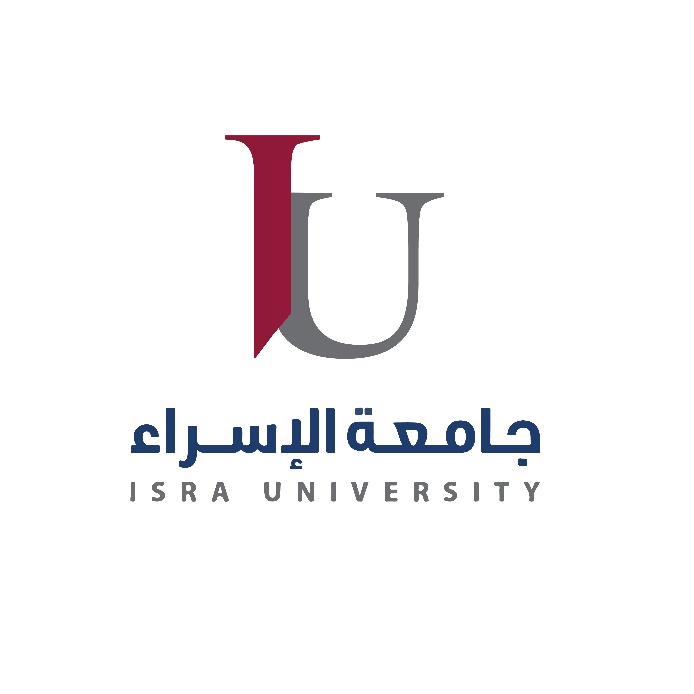 General Course Information:Course Coordinator:Other Instructors:Course Description (English/Arabic):Textbook: Author(s), Title, Publisher, Edition, Year, Book website.References: Author(s), Title, Publisher, Edition, Year, Book website.Course Educational Objectives (CEOs): Intended Learning Outcomes (ILO’s): *Bloom Taxonomy Levels** Descriptor (National Qualification Framework Descriptors): K: Knowledge, S: Skill, C: Competency.   Program Learning Outcome (PLOs):** Descriptors according to the national qualifications framework (K: knowledge, S: skill, C: Competency)Weekly Schedule (please choose the type of teaching)Online (1LectureSynchronous +2 lecturesAsynchronous)* K: Knowledge, S: Skills, C: CompetencyTeaching Methods and Assignments: Course Policies:Required equipment:Assessment Tools implemented in the course:Responsible Persons and their Signatures:Course titleRemedial EnglishCourse number1100012Credit hours 0Education type[Online (Synchronous, Asynchronous)]Prerequisites/corequisitesNo prerequisitesAcademic ProgramAll Academic Programs Program code110FacultyFaculty of ArtsDepartmentDepartment of Service CoursesLevel of course 0Academic year /semester 2023/ 2024   First SemesterAwarded qualificationBachelor DegreeOther department(s) involved in teaching the courseAll University DepartmentsLanguage of instructionEnglish Date of production/revision15/10/2023Coordinator's name Fatima Rasheed Al QeyamOffice No2301Office Phone extension number2431Office HoursSun. 10:00 – 11:00   Mon. 8:00 – 9:30Tues. 1:00 – 2:00 Wed. 11:00 – 12:30Thurs. 2:00 – 3:00EmailFatima.al-qeyam@iu.edu.joInstructor nameNAOffice NoNAOffice Phone extension numberNAOffice HoursNAEmailNAEnglishPractice of basic English language skills: reading comprehension, academic writing, Listening and speakingVocabulary focusGrammar: past continuous, past simple, comparatives and superlatives, adverbs, modals, first conditionals, question tags, present perfect, passive voice.Arabicممارسة مهارات اللغة الإنجليزية الأساسية: فهم القراءة والكتابة الأكاديمية والاستماع والتحدثالتركيز على المفردات.القواعد: الماضي المستمر، الماضي البسيط، المقارنة وصيغ التفضيل، الظروف، جمل الشرط من النوع الأول، الأسئلة الذيلية، المضارع التام، المبني للمجهول.Утевская, Н. English Grammar Book. Version 2.0 (Грамматикаанглийскогоязыка. Версия 2.0). Учебноепособие. Litres (2020).‏Puchta, H&Stranks, J & Jones, P., English in Mind 2. Cambridge University Press, (2011).Puchta, H&Stranks, J & Jones, P., English in Mind 2, Workbook. Cambridge University Press, (2011).Azar, B. Understanding and Using English Grammar. Prentice Hall Regents Upper Saddle River, New Jersey 07458 (1989).Comprehend, analyze the given passages and answer the question accordingly.Understand the meaning of the given vocabulary from different texts.Improve their levels in Grammar by practicing some exercises.Subject Intended learning outcomes (ILOs) describe what students are expected to know and be able to do at the end of the course. These outcomes are related to the knowledge, skill and competence that students acquire:Relationship to CEOsContribution to PLOsBloom Taxonomy Levels*Descriptors**AKnowledge and Understanding:Knowledge and Understanding:Knowledge and Understanding:Knowledge and Understanding:Knowledge and Understanding:A1Read and understand an English text.111, 2SBIntellectual skills:Intellectual skills:Intellectual skills:Intellectual skills:Intellectual skills:B1Answer the comprehension questions that follow the reading text.112,4SCSubject specific skills:Subject specific skills:Subject specific skills:Subject specific skills:Subject specific skills:C1Comprehend variety of English vocabulary in context.212SC2Use the learned vocabulary items in full sentences.213SDTransferable skills:Transferable skills:Transferable skills:Transferable skills:Transferable skills:D1Use English structures in authentic sentences.313SD2Use acquired skills in actual contexts.313SLevel #123456Level NameKnowledgeComprehensionApplicationAnalysisEvaluationSynthesisProgram Learning Outcomes describe what students are expected to know and be able to do by the time of graduation. These relate to the knowledge, skills, and behaviours that students acquire as they progress through the program. A graduate of the (__________________) program will demonstrate:Program Learning Outcomes describe what students are expected to know and be able to do by the time of graduation. These relate to the knowledge, skills, and behaviours that students acquire as they progress through the program. A graduate of the (__________________) program will demonstrate:Descriptors**Descriptors**Descriptors**Descriptors**Program Learning Outcomes describe what students are expected to know and be able to do by the time of graduation. These relate to the knowledge, skills, and behaviours that students acquire as they progress through the program. A graduate of the (__________________) program will demonstrate:Program Learning Outcomes describe what students are expected to know and be able to do by the time of graduation. These relate to the knowledge, skills, and behaviours that students acquire as they progress through the program. A graduate of the (__________________) program will demonstrate:KSCالإلمام بالمهارات الأساسية للاتصال والتواصل اللغوي (مهارات الاستماع, والمحادثة والقراءة والكتابة) باللغتين العربية والإنجليزية.√الإلمام بمهارات الحاسوب والإنترنت.√معرفة القوانين والحقوق الواجبة في التعاملات.√الإلمام بمهارات التفكير الناقد والإبداعي والابتكاري وأسلوب حل المشكلات. √معرفة الاتجاهات الأخلاقية والإنسانية والاجتماعية والقيم الدينية ومبادئ الانتماء والمواطنة والحس الوطني.√المعرفة بأحداث التاريخ العربي والإسلامي والمعاصر.√WeekFirst Lecture(Asynchronous online)Second Lecture(Synchronous online)Third Lecture(Asynchronous online)Ach.ILOsAch.PLOsDescriptors**1Unit 1: Great ideaVocabulary in contextUnit 1: Great ideaThe meaning of get (Class Exercises)Unit 1: Great ideaThe meaning of get (Online Exercise using H5P)A1, B1, C1, C2,D21S2Unit 1: Great ideaGrammar: Past simple and past continuousUnit 1: Great ideaGrammar: Past simple and past continuous (Class Exercises)Unit 1: Great ideaGrammar: Past simple and past continuous (Online Exercise using H5P)D1, D21S3Unit 2: He ran fasterVocabulary in contextUnit 2: He ran fasterVocabulary in context(Class Exercises)Unit 2: He ran fasterVocabulary in context(Online Exercise using H5P)A1, B1, C1, C2,D21S4Unit 2: He ran fasterGrammar: Comparative and SuperlativeUnit 2: He ran fasterGrammar: Comparative and Superlative(Class Exercises)Unit 2: He ran fasterGrammar: Comparative and Superlative(Online Exercise using H5P)D1, D21S5Unit 3: Our WorldVocabulary in contextUnit 3: Our WorldVocabulary in context(Class Exercises)Unit 3: Our WorldVocabulary in context(Online Exercise using H5P)A1, B1, C1, C2,D21S6Unit 3: Our WorldGrammar: Modal verbs andFirst ConditionalUnit 3: Our WorldGrammar: Modal verbs andFirst Conditional(Class Exercises)Unit 3: Our WorldGrammar: Modal verbs andFirst Conditional(Online Exercise using H5P)D1, D21S7Unit 4: Holiday or VacationVocabulary: British vs. AmericanUnit 4: Holiday or VacationVocabulary: British vs. American(Class Exercises)Unit 4: Holiday or VacationVocabulary: British vs. American(Online Exercise using H5P)A1, B1, C1, C2,D21S8Unit 4: Holiday or VacationGrammar: tag questionsUnit 4: Holiday or VacationGrammar: present perfect  with yet, already and just(Class Exercises)Unit 4: Holiday or VacationGrammar: tag questions, present perfect with yet, already and just(Online Exercise using H5P)D1, D21S9Unit 5: Growing upVocabulary in contextUnit 5: Growing upVocabulary in context(Class Exercises)Unit 5: Growing upVocabulary in context(Online Exercise using H5P)A1, B1, C1, C2,D21S10Unit 5: Growing upGrammar: present simple passiveUnit 5: Growing upGrammar: present simple passive(Class Exercises)Unit 5: Growing upGrammar: present simple passive(Online Exercise using H5P)D1, D21S11Unit 6: Have Fun!Vocabulary in context; rhyming pairsUnit 6: Have Fun!Vocabulary: Have vs. Take vs. Make(Class Exercises)Unit 6: Have Fun!Vocabulary: rhyming pairs; Have vs. Take vs. Make(Online Exercise using H5P)A1, B1, C1, C2,D21S12Unit 6: Have fun!Present perfect with since and forUnit 6: Have fun!Present perfect with since and for(Class Exercises)Unit 6: Have fun!Present perfect with since and for(Online Exercise using H5P)D1, D21S13RevisionRevisionRevisionA1, B1, C1, C2, D1, D21S14Final ExamFinal ExamFinal Exam15Development of ILOs is promoted through the following teaching and learning methods:Interactive videosDiscussion ForumsQuizzesOther Interactive online activitiesA- Attendance policies:         The maximum allowed absences is 15% of the lectures.B- Absences from exams and handing in assignments on time:          Midterm exam can be retaken based on approval of excuse by the instructor's discretion.           Not handing assignment on time will incur penalties.C- Academic Health and safety proceduresD- Honesty policy regarding cheating, plagiarism, and misbehaviour:               Cheating, plagiarism, misbehaviour will result in zero grade and further disciplinary actions may be taken.E- Grading policy:All homework is to be posted online through the e-learning system.Exams will be marked within 72 hours and the marked exam papers will be handed to the students.Online Activities (Course Videos, Discussion Forums, Quizzes) 20%Midterm 30%Final Exam 50 %F- Available university services that support achievement in the course: E-Learning Platform, Labs, Library.PC / Laptop with webcam and micInternet Connection Access to the IU E-Learning Platform at: https://elearn.iu.edu.jo/E-learning planSatisfaction questionnaires for online and face-to-face learning Software for e-learning Training Final Exam Midterm Exam QuizzesHomeworkDiscussion ForumsImprovement plans for online or face-to-face teaching Others:…….Course CoordinatorDr. Fatima Al QayyamCompleted Date15/   10     / 2023 SignatureReceived by (Department Head)Dr. Ahmad Al Qatawneh Received Date15     /    10    /2023 Signature